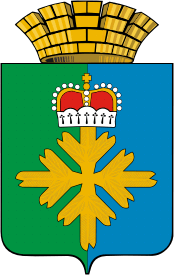 ДУМА ГОРОДСКОГО ОКРУГА ПЕЛЫМШЕСТОЙ  СОЗЫВСОРОКОВОЕ ЗАСЕДАНИЕРЕШЕНИЕот  29.10.2020 г. № 53/40п. ПелымЗаявление Думы городского округа Пелым по состоянию здравоохранения на территории городского округа ПелымВ соответствие с Конституцией Российской Федерации, Федеральным законом от 06 октября 2003 года №131-ФЗ «Об общих принципах организации местного самоуправления в Российской Федерации», Уставом городского округа Пелым, Дума городского округа  ПелымРЕШИЛА:1. Принять заявление Думы городского округа Пелым по состоянию здравоохранения на территории городского округа Пелым (приложение № 1).2. Опубликовать настоящее решение в информационной газете «Пелымский вестник», разместить на официальном сайте городского округа Пелым в информационно - телекоммуникационной сети «Интернет». 3. Направить заявление Думы городского округа Пелым по состоянию здравоохранения на территории городского округа Пелым в Министерство здравоохранение Свердловской области.4. Контроль за исполнением настоящего решения возложить на постоянную депутатскую комиссию Думы по социальной защите и здравоохранению,  развитию образования, физической культуры, спорта и молодежной политике (А.Ф. Шмырин).Председатель Думы                                                         городского округа Пелым                                                                   Т.А. СмирноваПриложение №1к решению Думыгородского округа Пелымот 29.10.2020 г. № 53/40Заявление Думы городского округа Пелым по состоянию здравоохранения на территории городского округа Пелым.	Дума городского округа Пелым выражает свою озабоченность в связи  с частичным неисполнением главным врачом  ГАУЗСО «Краснотурьинская городская больница» А.Н. Мальковым своих должностных обязанностей относительно Пелымского отделения ГАУЗСО «Краснотурьинская городская больница». 	Вопрос оказания медицинских услуг населению городского округа Пелым был и остается одним из социально напряженных вопросов.  В связи с отдаленностью территории, отсутствием на территории врачей узких специальностей (сегодня на территории работают: врач-терапевт (ведет и основной прием и дневной стационар), врач-педиатр, зубной врач (0,75ставки) фельдшер хирургического кабинета, фельдшер офтальмолог, акушерка, фельдшер ФАП п. Атымья), отсутствием круглосуточного стационара жители не могут в полной мере получать медицинские услуги.  В ситуации,  когда территории и медицинские организации закрыты по причине распространения COVID-19, вопрос получения гражданами медицинских услуг стал еще более напряженным. 	19 мая 2017 года между Министерством здравоохранения, ГАУЗ СО «Краснотурьинская городская больница» и городским округом Пелым заключено Соглашение о плане мероприятий по повышению качества и доступности медицинской помощи жителям городского округа Пелым, согласно которого  ежегодно формируется график ежемесячного выезда врачей узких специальностей на территорию городского округа Пелым для приема населения. Однако  в 2018, 2019 и 2020 годах  график выезда врачей полностью не исполнен:-  2018 год – один выезд бригады для обязательного обследования школьников и воспитанников детского сада, для взрослого населения один  выезд маммографа;- 2019 год – один выезд бригады для обязательного обследования школьников и воспитанников детского сада;  для взрослого населения один выезд врач офтальмолог (февраль), бригада специалистов в рамках акции «Добро в село» (август),  уролог, невролог, офтальмолог  (сентябрь)- 2020 год – один  выезд бригады для обязательного обследования школьников и воспитанников детского сада,  выезда врачей для приема взрослого населения не осуществлялось.В 2020 году ситуация с оказанием медицинских услуг в Пелымском отделении ГАУЗ СО «Краснотурьинская городская больница» осложнилась с введением ограничений, участились случаи обращения граждан за разъяснением ситуации: - в  связи с ограничительными мероприятиями по пациентам 65+ данная категория не может получать услуги в стационаре, хотя это особо нуждающаяся категория граждан в стационарном лечении;- прием в поликлинике ведется по записи, однако в первой половине дня в больнице пребывает большое количество пациентов, назначенное время  приема не соблюдается, в то время как после обеда пациентов практически нет;- процедурный кабинет работает в первую половину дня.Косметический ремонт помещений в здании больницы не закончен. Входные группы разрушаются и не отремонтированы, требуют реконструкции, в кабинетах рентгенологии и флюорографии  необходим ремонт вентиляционных систем (имеется предписание Роспотребнадзора о необходимости ремонта), требуется реконструкция хозблока,  либо строительство гаража для автомобиля СМП (параметры старого гаража не позволяют машине въезжать в гараж), требуется реконструкция канализационной системы (физический износ), требуется ремонт подвала. Оргтехника в «Пелымском отделении» ГАУЗ СО «КГБ» устарела, требуется замена. Некоторые кабинеты нуждаются в специальной мебели (массажный кабинет) По данным информационной справки ГАУЗ СО «КГБ» за 7 месяцев 2020 года – ремонт вышеперечисленного запланирован на 2020 – 2024 год. В рамках соглашения 2017 года обозначен личный прием граждан главным врачом ГАУЗ СО «Краснотурьинская городская больница». Личный прием граждан не осуществлялся. В связи с возникающими вопросами от населения в целях разъяснения ситуации и выработки совместных решений для улучшения сложившихся условий в рамках оказания медицинских услуг гражданам городского округа Пелым Думой городского округа Пелым было направлено приглашение главному врачу ГАУЗ СО «Краснотурьинская городская больница» А.Н.Малькову для предоставления отчета о состоянии системы здравоохранения в городском округе Пелым на заседании Думы городского округа Пелым в сентябре 2020, приглашение главным врачом А.Н.Мальковым было проигнорировано. В октябре 2020 главный врач А.Н.Мальков вновь приглашен  на заседание Думы городского округа Пелым, приглашение вновь было проигнорировано, направив в адрес Думы городского округа Пелым письмо (прилагается)Вопрос состояния системы здравоохранения на территории городского округа Пелым рассматривается Думой городского округа Пелым ежегодно. В 2018 году докладывал заведующий Пелымским отделением М.В. Епонешников, в 2019 году для доклада направлен заведующий Пелымским отделением  М.В. Епонешников, в 2020 году направлен и.о. заведующего Пелымским отделением Н.Н.Соболева.  Главный врач ГАУЗ СО «Краснотурьинская городская больница» А.Н.Мальков  отстранился от участия в решении возникающих вопросов по оказанию медицинских услуг жителям городского округа Пелым, возложив всю меру ответственности на заместителей Пелымского отделения ГАУЗ СО «Краснотурьинская городская больница». Считаем необходимым обязать гл. врача ГАУЗ СО «Краснотурьинская городская больница» А.Н.Малькова ответственно исполнять должностные обязанности в отношении Пелымского  отделения ГАУЗ СО «Краснотурьинская городская больница». Информировать Министерство  Здравоохранения Свердловской области о сложившейся ситуации с оказанием медицинских услуг в городском округе Пелым и отношении главного врача  ГАУЗ СО «Краснотурьинская городская больница» А.Н.Малькова  к своим должностным обязанностям в отношении Пелымского отделения ГАУЗ СО «Краснотурьинская городская больница» .Председатель Думы                                                         городского округа Пелым                                                                   Т.А. Смирнова